PRESS RELEASE 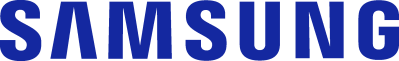 Samsung introduces brand new suite of Galaxy devices to enhance work and play experiences The new devices seamlessly integrate with the wider Galaxy ecosystem to reimagine customer experiences on every occasion The Galaxy Note20 is the most powerful note series seamlessly connecting with the Galaxy ecosystem to navigate the rapidly changing worldSamsung Gulf Electronics today announced the availability of new power devices, which have enhanced the Galaxy ecosystem and together form the brand’s new suite of flagship devices. The highly anticipated range consists of the Galaxy Note20 and Galaxy Note20 Ultra, the most powerful Note series ever; Galaxy Tab S7 and S7+, the next generation of versatile tablets; Galaxy Watch3, the latest and most advanced edition to the wearables segments; Galaxy Buds Live, stylish and elegant wireless earbuds with outstanding audio capabilities; and the Galaxy Z Fold2, the next generation foldable smartphone with enhanced refinements, which will be available for purchase in September. Introduced to empower consumers in their work and play endeavors, the innovative products seamlessly integrate to deliver greater meaning to consumer experiences and drive a new chapter in productivity and creativity.“The advancements in technology have enabled us to provide customers with devices that have been specially designed to empower them like never before and elevate the world of communication to even greater heights,” said Osman Albora, Senior Director - Mobile Division at Samsung Gulf Electronics. “Remaining connected has never been more important now that we have been propelled into the new normal. The onus is on us as the leading market innovator to provide new and exciting products that allow consumers to focus on what matters most through improved work and play capabilities. This is precisely what we have delivered and we are excited to witness the reaction and reception amongst Galaxy enthusiasts over the coming weeks.”Galaxy Note20 and Note20 Ultra, the Most Powerful Note Series YetThe Galaxy Note20 series is a productivity powerhouse that works like a computer and lets you game like a pro. The series comes in two versions: Galaxy Note20 Ultra, designed for Note fans who demand the ultimate in power and productivity, and Galaxy Note20, for broader Note users looking to maximize their time for work and play. Both are built for efficiency, so you have more time to stay connected with the people you love. Power to Work Today, we need devices that are as flexible as we are, so we can work, play and connect however we want. Take your productivity to the next level with the Galaxy Note20 series. Samsung’s latest Note series transforms the way you work—empowering you to do more anytime from anywhere.Now, on the Galaxy Note20 series, new S Pen and Samsung Notes features provide an even more powerful experience and extend to Galaxy Tab S7 and Tab S7+ for flexibility and convenience. Plus, a deeper relationship with Samsung’s long-standing partner, Microsoft, makes the Galaxy Note20 series and your Windows PC seamlessly work together.An Advanced S Pen: A favorite among Note loyalists and multitaskers, the Galaxy Note20 series' enhanced S Pen offers the ultimate writing experience so you can capture your ideas whenever inspiration strikes. The S Pen on the Galaxy Note20 series has more lifelike precision that gives you more accuracy and responsiveness. The S Pen’s five new Anywhere actions makes touchless navigation of your device – like returning to the home screen or taking a screenshot – as simple as a flick of the wrist. More Flexible and Useful Samsung Notes App Experience: We need tools designed to let us work anytime, on any device. To help you capture, edit and share your ideas across your phone, tablet or Windows 10 PC, Samsung Notes app features auto-save and syncing capabilities, so lost work becomes a thing of the past and you can pick up right where you left off as you move from device to device. Samsung Notes easily straightens your messy handwriting into legible penmanship. Giving feedback is also easier now that you can annotate and highlight PDFs in Samsung Notes app. Record audio as you jot down notes, and just tap a word in your notes to go to that moment in the recording. And keep it all organized with a new, intuitive folder management that makes everything easier to find. Work Smarter Across Devices: Microsoft’s Your Phone app with Link to Windows integration now enables you to easily access your mobile apps directly from your Windows 10 PC without disrupting your flow. It’s simple and convenient to send messages, manage notifications, sync photos and make and receive calls all from your Windows 10 PC. Add your favorite mobile apps to your Taskbar or Start menu so you won’t have to search your phone for your favorite social networking apps or Gallery. Later this year, you will have the ability to run multiple apps side by side on your Windows 10 PC. And all your productivity ecosystems will be aligned across devices when Samsung Notes app syncs to Microsoft OneNote and Outlook, and your Reminders sync with Microsoft Outlook, To Do and Teams so everything you need is at your fingertips, no matter where you are. Power to Play Fully immerse yourself in the most powerful mobile gaming experience Samsung has ever engineered into a smartphone, so you can game like a pro from your couch, backyard, or wherever the day may take you. The Galaxy Note20 series packs pro-grade tools to capture stunning photos and create cinematic-style videos and offers advanced multitasking experiences. Your favorite gaming companion: The Galaxy Note20 series gaming experience is up-leveled with its AI game booster and Bluetooth audio response optimization, and 240Hz touch latency on the Galaxy Note20 Ultra. Plus, with a large and immersive display with smooth gaming experience thanks to the fastest processor in a Galaxy yet, the Galaxy Note20 series is a pro-gaming set-up that fits in your pocket. Cinematic-Style Filmmaking in the Palm of Your Hand: With 21:9 aspect ratio and 24fps recording, the Galaxy Note20 series’ 8K camera now gives you access to ultra-high resolution and a professional quality video experience. Use powerful Pro Video mode with pro-grade focus, audio, exposure, zoom speed control, and 120 fps video at FHD for cinematic-style videos. You can also control audio sources on the Galaxy Note20 series, adjusting gain and selecting between onboard mics or external sources, so the sound you want comes through clearly. Paired with Galaxy Buds Live, for example, you can record crystal-clear audio while minimizing noise in the background. Master Multitasking with Advanced Samsung DeX: For the first time with Samsung DeX, wirelessly connect the Galaxy Note20 series to a Smart TV when you need a bigger screen. Manage two screens simultaneously so you can text with your friends on the Galaxy Note20 series while watching a video in a Smart TV. Galaxy Legacy of Power and Performance The Galaxy Note has cemented its status as an ultimate power phone. The Galaxy Note20 series continues that legacy as the most powerful Note series yet to give you all the things you know, love, and expect from Galaxy. The Galaxy Note20 series is built with the fastest processor of all Galaxy devices. It features cutting-edge technology and best-in-class mobile experiences, without sacrificing the iconic design. Both Galaxy Note20 and Galaxy Note20 Ultra introduce new Mystic colors – soft neutral tones that transcend changing trends with a brand new, textured haze effect that cuts down on fingerprints and smudges. For the first time in the Note series, Galaxy Note20 Ultra offers a vivid and bright Dynamic AMOLED 2X display and 120Hz refresh rate delivering buttery smooth visuals on our best screen yet, which automatically adjusts to the content you are viewing to optimize battery life. Sporting an all-day intelligent battery and Super Fast Charging capabilities, you can get more than 50% charge in just 30 minutes. Samsung’s Galaxy 5G leadership delivers next-level power for what you love to do thanks to 5G. Enjoy the benefits of hyper-fast speeds and the peace of mind that anything you need is just a tap away with the power of Galaxy 5G. The Galaxy Note20 series also provides stable Wi-Fi 6 networks with optimized latency for various streaming services. You can be confident your Galaxy Note20 series hardware and software is proactively secured end-to-end thanks to Samsung Knox, Samsung’s mobile security platform.For the first time on a Galaxy device with UWB, Nearby Share will reach a new level of quick and easy sharing on Galaxy Note20 Ultra. By simply pointing Galaxy Note20 Ultra to other UWB equipped Galaxy devices, Nearby Share will automatically list the people you’re facing on to the top of your sharing panel. Future UWB functionality will also help you find things more accurately with AR technology and unlock your home as a digital key. Unlock New Experiences with the Connected Galaxy EcosystemSamsung devices and services are designed to work together effortlessly, elevating not only your work and play, but everything that’s important to you. Take your Galaxy Note20 series to the next level by pairing it with other new additions to the Samsung Galaxy: Galaxy Tab S7 and Tab S7+, Galaxy Watch3, and Galaxy Buds Live. With these cutting-edge complements to the Note experience, you can work smarter, play longer, live healthier, and communicate better.Galaxy Tab S7 and S7+, Versatile Tablets for Productivity and CreativityGalaxy Tab S7 and S7+ are two versatile tablets that combine the power of a PC, the flexibility of a tablet, and the connectivity of a smartphone. Building on Samsung’s legacy of Galaxy 5G leadership, Galaxy Tab S7 and S7+ will be unlocking seamless videoconferencing, fast downloads, and virtually lag-free streaming. Experience PC-level productivity on Galaxy Tab S7 and S7+ thanks to a powerful processor, an improved keyboard experience (keyboard sold separately as Book Cover Keyboard), and an improved S Pen with similar capabilities as the Galaxy Note20 series—all empowering you to get more done in less time. But a tablet shouldn’t just enhance our work, it should also help us get the most out of our downtime. For elevated entertainment, Galaxy Tab S7 and S7+ feature an immersive display with a 120 Hz refresh rate, so you can take full advantage of the cloud-based gaming and high-definition streaming that 5G enables—or do both at the same time with upgraded multi-tasking capabilities. For users who want even more space to work, play, and create, Galaxy Tab S7+ offers an extra-large 12.4” Super AMOLED display. These tablets also make it easier than ever to work across multiple devices. When there’s no Wi-Fi network in sight, you can use Auto Hotspot to automatically tether other Galaxy devices to your tablet.  And with Nearby Share, you can effortlessly transmit files to nearby contacts. Maximize your productivity even further with tools such as Samsung Notes, S Pen, Book Cover Keyboard and Bluetooth mouse for the complete computing experience.   Galaxy Watch3, a Premium Smartwatch along with Advanced Health FeaturesGalaxy Watch3 is a next-generation companion for managing your routines, smashing your fitness goals, and taking ownership over your health. Built with premium materials and a slimmed-down version of the popular rotating bezel, Galaxy Watch3 features the craftsmanship of a luxury timepiece, while still being comfortable enough to wear all day and all night. But this smartwatch isn’t just appealing to the eye—it’s also the center of your wellness experience, sporting Samsung’s most expansive health suite yet. With the Blood oxygen feature, you can measure and track oxygen saturation over time, for fitness and wellness purposes. When a potential fall is detected, your location will be sent immediately to pre-designated contacts. Running Analysis will help you run better, improve form and prevent injuries, while VO2 max follows your cardio progress to provide insight into oxygen consumption. For those who want to stay fit while being at home, Samsung Health provides more than 120 different home training programs so you can track your workout progress on your watch.Galaxy Buds Live, Stylish and Ergonomic Earbuds with Amazing Sound QualityMeet the newest shape of true wireless earbuds – Galaxy Buds Live. With a truly iconic design and comfortable fit– they’re like nothing you’ve seen or worn before. Combining AKG’s sound expertise with a bigger, 12mm speaker compared to Galaxy Buds+, along with a bass duct, audio sounds deep and rich so you can enjoy music the way the artist intended. Galaxy Buds Live come with three microphones and Voice Pickup Unit so you can feel like you’re in the same room as your loved ones, even when you’re apart. These earbuds feature Active Noise Cancellation for open type bringing the best of both: live and spacious sound quality, with the ability for you to tune in (or out) of the world around you. Get lost in an audiobook without missing the train conductor’s announcement. Reshape What’s Possible with Galaxy Z Fold2Samsung continues to pioneer an entirely new category of mobile devices by introducing the next generation of foldables— Galaxy Z Fold2. After releasing two foldable devices and listening to user feedback on the most requested upgrades and new features, Samsung unveils the Galaxy Z Fold2 with meaningful innovations that offer users enhanced refinements and unique foldable user experiences. Galaxy Z Fold2 combines the portability and flexibility of a smartphone with the power and screen size of a tablet for ultimate productivity. Whether folded or unfolded, you can enjoy a luxury mobile experience with Galaxy Z Fold2’s premium design. The Galaxy Z Fold2 comes packed with two edge-to-edge, nearly bezel-less Infinity-O Displays. The Cover Screen is 6.2-inches and the massive Main Screen is 7.6-inches, making them both larger than the Galaxy Fold. With its sleek design and refined engineering, Galaxy Z Fold2 comes in two equally stunning colors: Mystic Black and Mystic Bronze. Samsung Members:Samsung Members is your key to unlock full potential of your galaxy device. Your exclusive Samsung members app, pre-installed on your device, gives you access to premium lifestyle rewards, exclusive event invites, members community, remote device assistance, latest news and tips and so much more. Customers who purchase the Galaxy Note20 & Galaxy Z Fold2 smartphones will enjoy following rewards from our premium partners:The Galaxy Note20 Series, Galaxy Tab S7 and S7+ and Galaxy Watch3 and Galaxy Buds Live are available across major retailers and Samsung brand stores in various colors:Galaxy Note20: Mystic Bronze, Mystic Green, Mystic GrayGalaxy Note20 Ultra: Mystic Bronze, Mystic Black, Mystic White*The Galaxy Note20 and Note20 Ultra will be available in Kuwait, Oman, Qatar and Bahrain Starting 28 August 2020.Galaxy Tab S7: Mystic Black, Mystic Silver, Mystic Bronze Galaxy Tab S7+: Mystic SilverGalaxy Watch3 – 45mm: Mystic Black and Mystic SilverGalaxy Watch3 – 41mm: Mystic Gold and Mystic SilverGalaxy Buds Live: Mystic Bronze, Mystic White and Mystic BlackSamsung Galaxy Note20 and Galaxy Note20 Ultra prices vary according to model and memory size:For more information about Samsung’s latest Galaxy devices including specifications, please visit news.samsung.com/galaxy, www.samsungmobilepress.com or www.samsung.com/galaxy.* Specs subject to change without notice. Specs vary by markets/carriers.
* All functionality, features, specifications and other product information provided in this document including, but not limited to, the benefits, design, pricing, components, performance, availability, and capabilities of the product are subject to change without notice.About Samsung Electronics Co., Ltd.Samsung inspires the world and shapes the future with transformative ideas and technologies. The company is redefining the worlds of TVs, smartphones, wearable devices, tablets, digital appliances, network systems, and memory, system LSI, foundry and LED solutions. For the latest news, please visit the Samsung Newsroom at http://news.samsung.com.Partner NameOffer DescriptionUAEQatarKuwaitOmanBahrainDubai Parks & ResortsEnjoy a full year of fun and thrill with BUY ONE GET ONE FREE offer on multi-park annual pass of Dubai Parks and Resorts™, the region's largest theme park destination with MOTIONGATE™ Dubai, BOLLYWOOD PARKS™ DUBAI, LEGOLAND® Dubai and LEGOLAND® Water Park.xxxxGalaxy EntertainerEnjoy 2 for 1 offers across F&B, local attractions, beauty & travel with improved merchant listYouTube PremiumGet 4 months free YouTube premium to enjoy ad-free streaming of all videos.Starzplay3 months unlimited access to latest movies and TV Shows on StarzplayApparel GroupEnjoy discount vouchers from 27 fashion and lifestyle brands like Aldo, Levi's, Charles & Keith, Toms, New Balance and many more6thStreet.comGet extra 20% Off  when you shop on 6thstreet.comBooking.comGet 5% cashback on your hotel bookings through Samsung MembersCleartripUp to 30% off on flights, hotels & UAE activitiesCareem20% cashback on your Careem ridesxSprii.comGet 15% off on all your orders on Sprii.com where you find everything for MumsxxMotherCare, Enjoy 20% discount with Mothercare online storexxxH&MEnjoy 20% discount with H&M online storexxxFootlockerEnjoy 20% discount with Footlocker online storexxxTalabatGet 50% off on your food delivery orders with TalabatxxxxKcalEnjoy offers from KcalExtra and Kcal Restaurants to achieve your fitness goalsxxxxClasspassEnjoy 1 month free trial that gives you access to fitness classesxxxxModel  UAE Qatar KuwaitBahrainOmanGalaxy Note20 - 4G AED                3,549 - KWD               299 BHD                 370 OMR               375Galaxy Note20 - 5G  AED                3,949 QAR             3,999 KWD               333 BHD                 408 OMR               418Galaxy Note20 Ultra - 4G (256GB) AED                4,499 - KWD               379 BHD                 470 OMR               475Galaxy Note 20 Ultra - 4G (512GB)  AED              4,849-  KWD               409 BHD                 501 OMR               513 Galaxy Note20 Ultra - 5G (256GB) AED                4,899 QAR             4,999 KWD               414 BHD                 506 OMR               518 Galaxy Note20 Ultra - 5G (512GB)  AED                5,249 QAR             5,349 KWD               444 BHD                 555 OMR               555Galaxy Note20 UltraGalaxy Note20DisplayDisplay6.9" edge Quad HD+ Dynamic AMOLED 2X Infinity-O Display (3088x1440),496ppi, HDR10+ certified120Hz refresh rate6.7” flat FHD+ Super AMOLED Plus Infinity-O Display (2400x1080), 393ppi, HDR10+ certifiedDisplayDisplay*Infinity-O Display: a near bezel-less, full-frontal screen.*Measured diagonally, Galaxy Note20's screen size is 6.7" in the full rectangle and 6.6" with accounting for the rounded corners and Galaxy Note20 Ultra's screen size is 6.9" in the full rectangle and 6.8" with accounting for the rounded corners; actual viewable area is less due to the rounded corners and camera hole.*120Hz display only available on Galaxy Note20 Ultra.*Infinity-O Display: a near bezel-less, full-frontal screen.*Measured diagonally, Galaxy Note20's screen size is 6.7" in the full rectangle and 6.6" with accounting for the rounded corners and Galaxy Note20 Ultra's screen size is 6.9" in the full rectangle and 6.8" with accounting for the rounded corners; actual viewable area is less due to the rounded corners and camera hole.*120Hz display only available on Galaxy Note20 Ultra.Dimensions & WeightDimensions & Weight164.8 x 77.2 x 8.1mm, 208g161.6 x 75.2 x 8.3mm, 192g(LTE/Sub6)Dimensions & WeightDimensions & Weight[S Pen] 5.8 × 4.35 × 105.08mm, 3.04g[S Pen] 5.8 × 4.35 × 105.08mm, 3.04gS PenS PenBluetooth enabled, Lithium Titanate Battery: Up to 24 hours of battery standby timePressure levels: 4096, Pen tip diameter: 0.7 mm, IP68Bluetooth enabled, Lithium Titanate Battery: Up to 24 hours of battery standby timePressure levels: 4096, Pen tip diameter: 0.7 mm, IP68S PenS Pen*S Pen's operable distance extends approximately 10 meters from the device in open space. Control range may vary depending on surroundings and other factors.*Using S Pen as a stylus does not require battery power. Actual battery life may vary depending on usage patterns and other factors.*IP68 rating is based on test conditions for submersion in up to 1.5 meters of freshwater for up to 30 minutes. Rinse residue/dry if wet. *S Pen's operable distance extends approximately 10 meters from the device in open space. Control range may vary depending on surroundings and other factors.*Using S Pen as a stylus does not require battery power. Actual battery life may vary depending on usage patterns and other factors.*IP68 rating is based on test conditions for submersion in up to 1.5 meters of freshwater for up to 30 minutes. Rinse residue/dry if wet. CameraFront10MP Selfie Camera. Dual Pixel AF. Pixel size: 1.22μm. FOV: 80˚. F.No (aperture): F2.210MP Selfie Camera. Dual Pixel AF. Pixel size: 1.22μm. FOV: 80˚. F.No (aperture): F2.2CameraRear*12MP Ultra Wide Camera. Pixel size: 1.4μm. FOV: 120˚. F.No (aperture): F2.2*108MP Wide-angle Camera. PDAF, OIS. Pixel size: 0.8μm  . FOV: 79˚. F.No (aperture): F1.8. 1/1.33" image sensor size*12MP Telephoto Camera. Pixel size: 1.0μm. FOV: 20˚. F.No (aperture): F3.0Laser AF SensorSpace Zoom . 5x Optical Zoom . Up to 50x Super Resolution ZoomOIS (Optical Image Stabilization)Tracking AF*12MP Ultra Wide Camera. Pixel size: 1.4μm. FOV: 120˚. F.No (aperture): F2.2*12MP Wide-angle Camera. Super Speed Dual Pixel AF, OIS. Pixel size: 1.8μm  . FOV: 79˚. F.No (aperture): F1.8. 1/1.76" image sensor size*64MP Telephoto Camera. Pixel size: 0.8μm. FOV: 76˚. F.No (aperture): F2.0Space Zoom . 3x Hybrid Optic Zoom . Up to 30x Super Resolution ZoomOIS (Optical Image Stabilization)Tracking AFCameraRear*Galaxy Note20's Hybrid Optic Zoom combines high-resolution image sensor and lens.*Super Resolution Zoom includes digital zoom, which may cause some image deterioration.*Galaxy Note20's Hybrid Optic Zoom combines high-resolution image sensor and lens.*Super Resolution Zoom includes digital zoom, which may cause some image deterioration.APAP7nm 64-bit Octa-Core Processor *2.7GHz (Maximum Clock Speed) + 2.5GHz + 2GHz7nm 64-bit Octa-Core Processor *2.7GHz (Maximum Clock Speed) + 2.5GHz + 2GHzAPAP*May vary depending on market and carrier.*May vary depending on market and carrier.MemoryMemory[5G]12GB RAM (LPDDR5) with 512GB internal storage12GB RAM (LPDDR5) with 256GB internal storage[LTE]8GB RAM (LPDDR5) with 512GB internal storage8GB RAM (LPDDR5) with 256GB internal storage[5G]8GB RAM (LPDDR5) with 256GB internal storage[LTE]8GB RAM (LPDDR5) with 256GB internal storageMemoryMemory* May differ by model, color, market and carrier.
* Actual storage available may vary depending on pre-installed software.* May differ by model, color, market and carrier.
* Actual storage available may vary depending on pre-installed software.ExpandableMemory & SIM CardExpandableMemory & SIM CardDual SIM model: (Galaxy Note20) one Nano and one micro SIMDual SIM model (Hybrid SIM slot): one Nano SIM and one Nano SIM or one MicroSD slot (up to 1TB)Dual SIM model: (Galaxy Note20) one Nano and one micro SIMDual SIM model (Hybrid SIM slot): one Nano SIM and one Nano SIM or one MicroSD slot (up to 1TB)ExpandableMemory & SIM CardExpandableMemory & SIM Card*Hybrid SIM tray only available on Galaxy Note20 Ultra. SIM card sold separately. Availability of dual SIM may vary depending on market or carrier.*Expandable memory only available on Galaxy Note20 Ultra. MicroSD card sold separately. Availability may vary depending on market and manufacturer.*Use of eSIM on Galaxy device may be enabled by software update or disabled in some markets where it is purchased. Availability of eSIM mobile plan may vary depending on carrier.*Hybrid SIM tray only available on Galaxy Note20 Ultra. SIM card sold separately. Availability of dual SIM may vary depending on market or carrier.*Expandable memory only available on Galaxy Note20 Ultra. MicroSD card sold separately. Availability may vary depending on market and manufacturer.*Use of eSIM on Galaxy device may be enabled by software update or disabled in some markets where it is purchased. Availability of eSIM mobile plan may vary depending on carrier.BatteryBattery4,500mAh (typical)4,300mAh (typical)BatteryBattery*Typical value tested under third-party laboratory condition. Typical value is the estimated average value considering the deviation in battery capacity among the battery samples tested under IEC 61960 standard. Rated (minimum) capacity is 4170mAh for Galaxy Note20 and 4370mAh for Galaxy Note20 Ultra. Actual battery life may vary depending on network environment, usage patterns and other factors.*Typical value tested under third-party laboratory condition. Typical value is the estimated average value considering the deviation in battery capacity among the battery samples tested under IEC 61960 standard. Rated (minimum) capacity is 4170mAh for Galaxy Note20 and 4370mAh for Galaxy Note20 Ultra. Actual battery life may vary depending on network environment, usage patterns and other factors.ChargingChargingImproved wireless charging speeds with Fast Wireless Charging 2.0USB PD 3.0 (PPS) certified Fast Charging for wired charging (AFC and QC2.0 compatible)*WPC certified Wireless charging*Wireless PowerShareImproved wireless charging speeds with Fast Wireless Charging 2.0USB PD 3.0 (PPS) certified Fast Charging for wired charging (AFC and QC2.0 compatible)*WPC certified Wireless charging*Wireless PowerShareChargingCharging* Fast Wireless Charging 2.0 currently available with Wireless Charger Stand, Wireless Charger Duo Pad, and other devices that support 10W or more wireless charging. Sold separately. Actual charging speed may vary depending on the actual usage, charging conditions, and other factors. Wireless charger requires power connection. Recommend using in-box charging cable and/or travel adapter for use of third party items may cause damage to the Wireless Charger Stand and Wireless Charger Duo Pad or a decrease in charging speed. *Wireless PowerShare is limited to Samsung or other brand smartphones with Qi wireless charging, such as Galaxy Z Fold2, Galaxy Note20, Galaxy Note20 Ultra, Galaxy S20, S20+, S20 Ultra, Z Flip, Note10, Note10+, S10e, S10, S10+, Fold, S9, S9+, S8, S8+, S8 Active, S7, S7 edge, S7 Active, S6, S6 edge, S6 Active, S6 edge+, Note9, Note8, Note FE, Note5, and wearables such as Galaxy Buds Live, Galaxy Watch3, Galaxy Watch Active2, Galaxy Watch Active, Gear Sport, Gear S3, Galaxy Watch, and Galaxy Buds. If battery power is lower than 30% Wireless PowerShare may not function. May not work with certain accessories, covers, other brand devices, or some Samsung wearables. May affect call reception or data services, depending on your network environment.* Fast Wireless Charging 2.0 currently available with Wireless Charger Stand, Wireless Charger Duo Pad, and other devices that support 10W or more wireless charging. Sold separately. Actual charging speed may vary depending on the actual usage, charging conditions, and other factors. Wireless charger requires power connection. Recommend using in-box charging cable and/or travel adapter for use of third party items may cause damage to the Wireless Charger Stand and Wireless Charger Duo Pad or a decrease in charging speed. *Wireless PowerShare is limited to Samsung or other brand smartphones with Qi wireless charging, such as Galaxy Z Fold2, Galaxy Note20, Galaxy Note20 Ultra, Galaxy S20, S20+, S20 Ultra, Z Flip, Note10, Note10+, S10e, S10, S10+, Fold, S9, S9+, S8, S8+, S8 Active, S7, S7 edge, S7 Active, S6, S6 edge, S6 Active, S6 edge+, Note9, Note8, Note FE, Note5, and wearables such as Galaxy Buds Live, Galaxy Watch3, Galaxy Watch Active2, Galaxy Watch Active, Gear Sport, Gear S3, Galaxy Watch, and Galaxy Buds. If battery power is lower than 30% Wireless PowerShare may not function. May not work with certain accessories, covers, other brand devices, or some Samsung wearables. May affect call reception or data services, depending on your network environment.OSOSAndroid 10Android 10NetworkNetwork[5G] 5G Non-Standalone (NSA), Sub6 [LTE] Enhanced 4x4 MIMO, Up to 7CA, LTE Cat.20, Up to 2.0Gbps Download / Up to 200Mbps Upload[Wi-Fi] Wi-Fi 802.11 a/b/g/n/ac/ax 2.4G+5GHz, HE80, MIMO, 1024-QAM, Up to 1.2Gbps Download / Up to 1.2Gbps Upload[Bluetooth] Bluetooth® v 5.0, USB type-C, NFC, Location (GPS, Galileo, Glonass, BeiDou)[Ultra Wide Band] [5G] 5G Non-Standalone (NSA), Sub6 [LTE] Enhanced 4x4 MIMO, Up to 7CA, LTE Cat.20, Up to 2.0Gbps Download / Up to 200Mbps Upload[Wi-Fi] Wi-Fi 802.11 a/b/g/n/ac/ax 2.4G+5GHz, HE80, MIMO, 1024-QAM, Up to 1.2Gbps Download / Up to 1.2Gbps Upload[Bluetooth] Bluetooth® v 5.0, USB type-C, NFC, Location (GPS, Galileo, Glonass, BeiDou)[Ultra Wide Band] NetworkNetwork*Actual speed may vary depending on market, carrier, and user environment.*Requires optimal 5G connection. Actual speed may vary depending on market, carrier, and user environment.*Galileo and BeiDou coverage may be limited. BeiDou may not be available for certain markets.*Ultra Wide Band supported on Galaxy Note20 Ultra.*Actual speed may vary depending on market, carrier, and user environment.*Requires optimal 5G connection. Actual speed may vary depending on market, carrier, and user environment.*Galileo and BeiDou coverage may be limited. BeiDou may not be available for certain markets.*Ultra Wide Band supported on Galaxy Note20 Ultra.PaymentPaymentNFC, MSTNFC, MSTPaymentPayment* Available in select markets. Payment solutions and available features may vary depending on market, carrier, and service providers.* Available in select markets. Payment solutions and available features may vary depending on market, carrier, and service providers.SensorsSensorsUltrasonic Fingerprint sensor, Accelerometer, Barometer, Gyro sensor, Geomagnetic sensor, Hall sensorProximity sensor, Ambient Light SensorUltrasonic Fingerprint sensor, Accelerometer, Barometer, Gyro sensor, Geomagnetic sensor, Hall sensorProximity sensor, Ambient Light SensorAuthenticationAuthenticationLock type: pattern, PIN, passwordBiometric lock type: Fingerprint, Face recognitionLock type: pattern, PIN, passwordBiometric lock type: Fingerprint, Face recognitionAudioAudio[Stereo speakers and Earphones sound by AKG]Surround sound with Dolby Atmos technology (Dolby Digital, Dolby Digital Plus included.)*Earphones: Hybrid canal type, 2way dynamic unit[Ultra high quality audio playback]UHQ 32-bit &DSD64/128 supportPCM: Up to 32 bits, DSD: DSD64/128*DSD64 and DSD128 playback can be limited depending on the file format.[Audio playback format]MP3, M4A, 3GA, AAC, OGG, OGA, WAV, WMA, AMR, AWB, FLAC, MID, MIDI, XMF, MXMF, IMY, RTTTL, RTX, OTA, APE, DSF, DFF[Bluetooth]Dual Audio: connect two Bluetooth devices to the Galaxy Note20 or Note20 Ultra to play audio through the two devices simultaneously.*The two connected devices may exhibit a slight difference in sound output.Scalable Codec: Enhanced Bluetooth connection under ambient radio frequency interference.*Available only for certain accessories made by Samsung.[Recording]Recording quality is improved with the High AOP Mic that minimizes distortion in noisy environments.*AOP: Acoustic Overload Point[Stereo speakers and Earphones sound by AKG]Surround sound with Dolby Atmos technology (Dolby Digital, Dolby Digital Plus included.)*Earphones: Hybrid canal type, 2way dynamic unit[Ultra high quality audio playback]UHQ 32-bit &DSD64/128 supportPCM: Up to 32 bits, DSD: DSD64/128*DSD64 and DSD128 playback can be limited depending on the file format.[Audio playback format]MP3, M4A, 3GA, AAC, OGG, OGA, WAV, WMA, AMR, AWB, FLAC, MID, MIDI, XMF, MXMF, IMY, RTTTL, RTX, OTA, APE, DSF, DFF[Bluetooth]Dual Audio: connect two Bluetooth devices to the Galaxy Note20 or Note20 Ultra to play audio through the two devices simultaneously.*The two connected devices may exhibit a slight difference in sound output.Scalable Codec: Enhanced Bluetooth connection under ambient radio frequency interference.*Available only for certain accessories made by Samsung.[Recording]Recording quality is improved with the High AOP Mic that minimizes distortion in noisy environments.*AOP: Acoustic Overload PointVideoVideo[Video playback format]MP4, M4V, 3GP, 3G2, WMV, ASF, AVI, FLV, MKV, WEBM[TV connection]Wireless: Smart View (screen mirroring 1080p at 30 fps)Wired: supports DisplayPort over USB type-C. Supports video out when connecting via HDMI Adapter. (DisplayPort 4K UHD at 60 fps)[Video playback format]MP4, M4V, 3GP, 3G2, WMV, ASF, AVI, FLV, MKV, WEBM[TV connection]Wireless: Smart View (screen mirroring 1080p at 30 fps)Wired: supports DisplayPort over USB type-C. Supports video out when connecting via HDMI Adapter. (DisplayPort 4K UHD at 60 fps)Water ResistanceWater ResistanceIP68IP68Water ResistanceWater Resistance*IP68 is based on test conditions for submersion in up to 1.5 meters of freshwater for up to 30 minutes. Rinse residue/dry if wet. Not advised for beach or pool use.*IP68 is based on test conditions for submersion in up to 1.5 meters of freshwater for up to 30 minutes. Rinse residue/dry if wet. Not advised for beach or pool use.In the BoxIn the BoxDevice, Data Cable, Travel Adapter, Ejection Pin, Earphones sound by AKG, Quick Start GuideProtective FilmDevice, Data Cable, Travel Adapter, Ejection Pin, Earphones sound by AKG, Quick Start GuideProtective FilmIn the BoxIn the Box*Some of the listed components, including cover and protective film, may not be available depending on the model you purchase or the market you live in.*If using a screen protector, it is recommended to use a Samsung product for better fingerprint recognition.*Some of the listed components, including cover and protective film, may not be available depending on the model you purchase or the market you live in.*If using a screen protector, it is recommended to use a Samsung product for better fingerprint recognition.